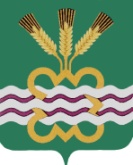 ГЛАВА МУНИЦИПАЛЬНОГО ОБРАЗОВАНИЯ«КАМЕНСКИЙ ГОРОДСКОЙ ОКРУГ»РАСПОРЯЖЕНИЕ10.10.2023	    	                                                                                       № 218п. МартюшО проведении регулярного обследования гидротехнического сооружения (плотина) на реке Грязнуха в д. Боевка, расположенного на территории муниципального образования «Каменский городской округ» (кадастровый номер – 66:12:0000000:2775, инвентарный номер – 8647/28)В целях обеспечения поведения регулярного обследования гидротехнического сооружения (плотина) на реке Грязнуха в д. Боевка, расположенного на территории муниципального образования «Каменский городской округ» (кадастровый номер – 66:12:0000000:2775, инвентарный номер – 8647/28), согласно пункта 4 Положения о декларировании безопасности гидротехнических сооружений, утвержденного Постановлением Правительства Российской Федерации от 20.11.2020 № 1892 «О декларировании безопасности гидротехнических сооружений», в соответствии с требованиями Федерального закона от 21.07.1997 № 117-ФЗ «О безопасности гидротехнических сооружений», руководствуясь Уставом МО «Каменский городской округ»: 1. Провести в период с 16.10.2023 по 31.10.2023 обследование гидротехнического сооружения (плотина) на реке Грязнуха в д. Боевка, расположенного на территории муниципального образования «Каменский городской округ» (кадастровый номер – 66:12:0000000:2775, инвентарный номер – 8647/28) (далее - ГТС), для разработки декларации безопасности ГТС.2. Утвердить состав комиссии для проведения регулярного обследования ГТС (далее – Комиссия) (прилагается).3. Комиссии в ходе обследования ГТС, оформить акт регулярного обследования ГТС по форме, утвержденной Федеральной службой по экологическому, технологическому и атомному надзору Российской Федерации в срок до 31.10.2023.4 Настоящее распоряжение разместить на официальном сайте муниципального образования «Каменский городской округ».5. Контроль исполнения настоящего распоряжения возложить на заместителя Главы Администрации Каменского городского округа по вопросам ЖКХ, строительства, энергетики и связи А.П. Баранова.И.о. Главы городского округа			                         А.Ю. КошкаровУтвержден распоряжением Главы муниципального образования «Каменский городской округ» 10.10.2023 № 218«О проведении регулярного обследования гидротехнического сооружения (плотина) на реке Грязнуха в д. Боевка, расположенного на территории муниципального образования «Каменский городской округ» (кадастровый номер – 66:12:0000000:2775, инвентарный номер – 8647/28)»Состав комиссии для проведения регулярного обследования гидротехнического сооружения (плотина) на реке Грязнуха в д. Боевка, расположенного на территории муниципального образования «Каменский городской округ» (кадастровый номер – 66:12:0000000:2775, инвентарный номер – 8647/28)Председатель комиссии:БарановАндрей Павлович-Заместитель Главы Администрации по вопросам ЖКХ, строительства, энергетики и связи; Секретарь комиссии:СувороваОльга Степановна -Ведущий специалист Администрации Каменского городского округа;Члены комиссии:КузьминВладимир Владимирович-Глава территориального органа Администрации Каменского городского округа - Новоисетская сельская администрация;Представитель(по согласованию)-Представитель Главного управления МЧС России по Свердловской области;Представитель(по согласованию)-Представитель Уральского Управления Ростехнадзора;Представитель(по согласованию)-Представитель экспертной организации